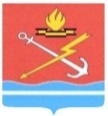 АДМИНИСТРАЦИЯ МУНИЦИПАЛЬНОГО ОБРАЗОВАНИЯ «КИРОВСК» КИРОВСКОГО МУНИЦИПАЛЬНОГО РАЙОНА ЛЕНИНГРАДСКОЙ ОБЛАСТИП О С Т А Н О В Л Е Н И Еот 06 февраля 2020 года № 79Об утверждении актуализированной схемы водоснабжения и водоотведения муниципального образования «Кировск» Кировского муниципального района Ленинградской области В соответствии с  Федеральными  законами от 06 октября 2003 года       № 131-ФЗ «Об общих принципах организации местного самоуправления в Российской Федерации», от 07 декабря 2011 года № 416-ФЗ «О водоснабжении и водоотведении», п о с т а н о в л я е т:          1. Утвердить актуализированную схему водоснабжения и водоотведения муниципального образования «Кировск» Кировского муниципального района Ленинградской области согласно приложению к настоящему постановлению.          2. Разместить актуализированную схему водоснабжения и водоотведения муниципального образования «Кировск» Кировского муниципального района Ленинградской области на официальном сайте МО «Кировск».          3. Контроль за исполнением настоящего постановления возложить на  заместителя главы администрации по общим вопросам.Глава администрации						                   О.Н. КротоваРазослано: дело, прокуратура, газета «ННГ», МКУ «УЖКХиО»